Wentylator dla małych pomieszczeń ECA 11 KFOpakowanie jednostkowe: 1 sztukaAsortyment: 
Numer artykułu: 080405Producent: MAICO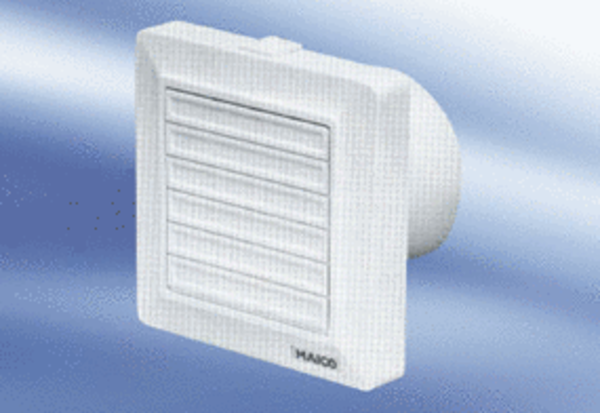 